.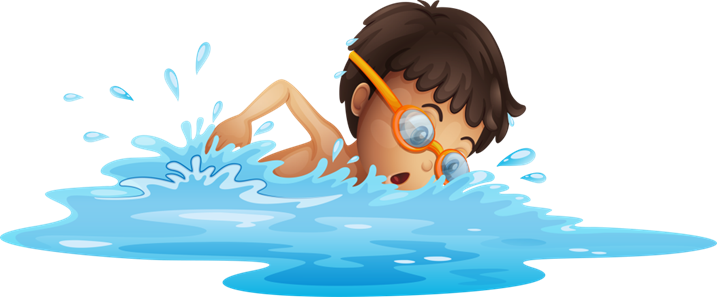 Правила оказания помощи при утоплении:  перевернуть пострадавшего лицом вниз;  очистить ротовую полость;  резко надавить на корень языка;  при появлении рвотного и кашлевого рефлексов - добиться полного удаления воды из дыхательных путей и желудка:  если нет рвотных движений и пульса - положить на спину и приступить к реанимации (искусственное дыхание, непрямой массаж сердца).;  при появлении признаков жизни - перевернуть лицом вниз, удалить воду из легких и желудка;  вызвать «Скорую помощь».Если человек уже погрузился в воду, не оставляйте попыток найти его на глубине, а затем вернуть к жизни. Это можно сделать, если утонувший находился в воде не более 6 минут.Знаки безопасности на воде и возле водоемов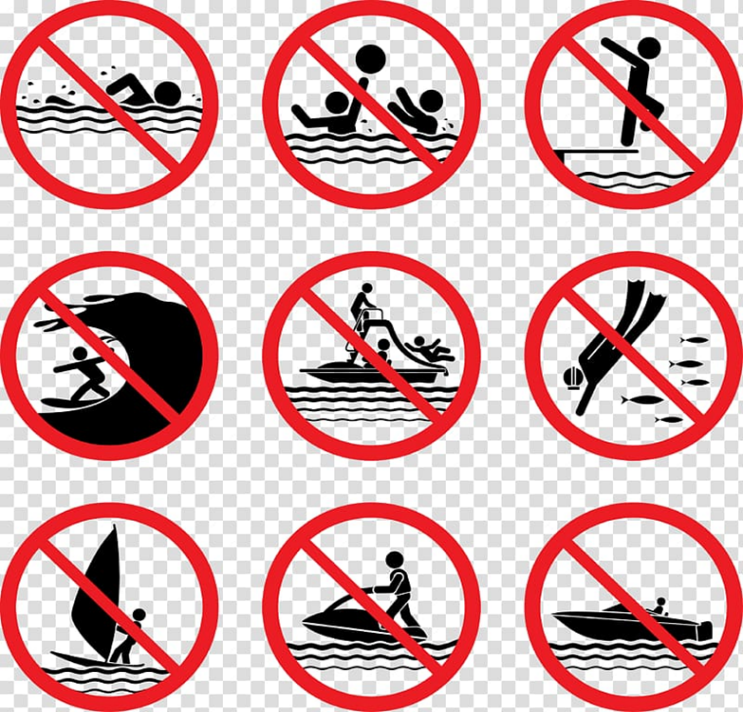 Помните! Только неукоснительное соблюдение мер безопасного поведения на воде поможет предупредить беду. Единый телефон службы спасения - 112 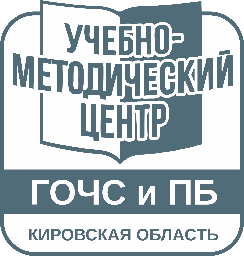 Кировское областное государственное образовательное бюджетное учреждение дополнительного профессионального образования «Учебно-методический центр по гражданской обороне, чрезвычайным ситуациям и пожарной безопасности Кировской области»ПАМЯТКА«Правила поведения на водев летний период»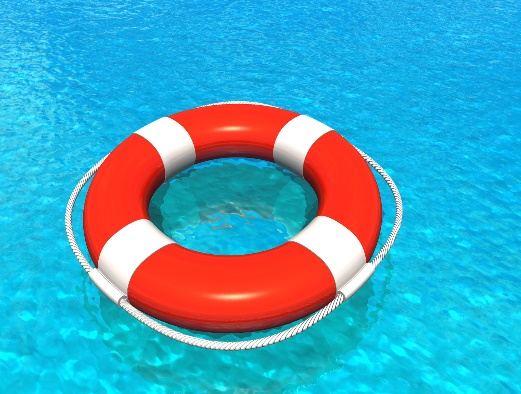 г. Киров2024Правила поведения на водоемах  Водоемы являются опасными в любое время года. Летом они опасны при купании и пользовании плавательными средствами. Опасность чаще всего представляют сильное течение (в том числе подводное), глубокие омуты и подводные холодные ключи.Следует избегать купания в незнакомых местах, специально не оборудованных для этой цели.При купании запрещается: заплывать за установленные границы зоны купания; подплывать к движущимся судам, лодкам, катерам, катамаранам, гидроциклам; нырять и долго находиться под водой; прыгать в воду в незнакомых местах, с причалов и др. сооружений, не приспособленных для этих целей; долго находиться в холодной воде; купаться на голодный или переполненный желудок; проводить в воде игры, связанные с нырянием и захватом друг друга; плавать на досках, лежаках, бревнах, надувных матрасах и камерах (за пределы нормы заплыва); подавать крики ложной тревоги. Если Вы тонете: не паникуйте; снимите с себя лишнюю одежду, обувь, кричите, зовите на помощь; перевернитесь на спину, широко раскиньте руки, расслабьтесь, сделайте несколько глубоких вдохов; прежде, чем пойти купаться, не забудьте взять с собой английскую булавку. Она поможет вам, если в воде начнутся судороги. Если же у вас свело ногу, а булавки при себе нет, ущипните несколько раз икроножную мышцу. Если это не помогает, крепко возьмитесь за большой палец ноги и резко выпрямите его. Если Вы захлебнулись водой: не паникуйте, постарайтесь развернуться спиной к волне; прижмите согнутые в локтях руки к нижней части груди и сделайте несколько резких выдохов, помогая себе руками; затем очистите от воды нос и сделайте несколько глотательных движений; восстановив дыхание, ложитесь на живот и двигайтесь к берегу; при необходимости позовите людей на помощь.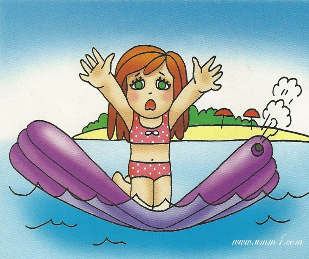 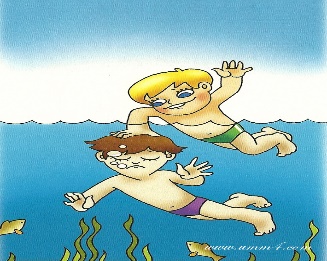 Спасение утопающегоСпасти утопающего непросто даже взрослому: не стоит сломя голову бросаться в воду;• первое, что вы должны сделать, увидев тонущего человека, — привлечь внимание окружающих криком «Человек тонет!»;• затем посмотрите, нет ли рядом спасательного средства. Им может стать все, что плавает на воде и что вы можете добросить до тонущего: спасательный круг, резиновая камера и др.;• попробуйте, если это возможно, дотянуться до тонущего рукой, палкой, толстой веткой или бросьте ему веревку;• если рядом никого нет, можно попытаться спасти утопающего, подплыв к нему сзади и схватив за волосы, после чего вернуться с ним на безопасную глубину. Но это возможно только в самом крайнем случае и если вы очень хорошо плаваете.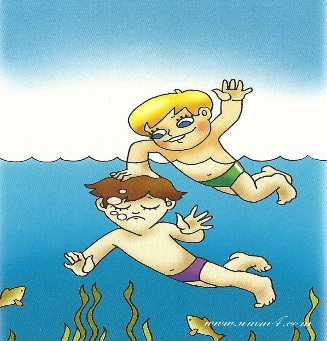 